A LESY SR állami vállalat egyedülálló erdei iskolát nyitott LévánLéván, 01.06.2021Az erdei iskola szakszemélyzet kíséretében fogja szolgálni a gyermekeket és a nagyközönségetTapasztalati tanulást, az erdő felfedezését és kreatív munkát kínál természetes anyagokkalA LESY SR, á. v.  jelképesen gyermeknapra nyitotta meg az egyedi erdei iskoláját, melyhez nemtalálható hasonló Szlovákiában. Az Interreg V-A Szlovákia-Magyarország Együttműködési Program európai forrásokból támogatott egyedülálló projektje egyedülálló tapasztalati ismereteket kínál az erdőről és az erdőgazdálkodásról. A projekt fő gondolata a vonzerő és ezáltal a határ menti térség látogatottságának növelése a fiatal generáció környezettudatosságának és természettudományos műveltségének javítása érdekében a szakemberek – erdei pedagógusok által végzett képzés révén.A LESY SR vezérigazgatója, Čuka Tamás hangsúlyozza: „Az erdészek több évszázadon át gondot fordítottak a zöld gazdagságra. Beszélnünk kell a nyilvánossággal az erdőgazdálkodás fontosságáról, de nem kevésbé fontos az erdészek munkáját érthető módon megmutatni a gyerekeknek is. Ezt próbáljuk megtenni ebben az erdei iskolában. "Ugyanakkor a  LESY SR, á. v. kíván fejleszteni és támogatni kívánja az ökoturizmust, mint a turizmus új, progresszív környezeti formáját. Az erdei iskolai programot a gyermekek korosztályához igazítják, és egyelőre ingyenesen biztosítják. Az állami vállalkozás kirándulásokat biztosít mind az óvodáknak, mind az általános iskoláknak, mind a lakosságnak. Az iskolák a helyiségeket természettudományos tárgyak, kreatív műhelyek vagy művészeti alkotások tanítására is felhasználhatják.Projekt menedzser Král Ferenc: „Pontosan ezt látjuk az Interreg V-A Szlovákia-Magyarország Együttműködési Program rendkívüli fontosságának, amely támogatja a természeti és kulturális értékek helyreállítását és ezáltal a tapasztalatcserét, ezáltal partnerségeket és barátságokat építve, amely a program mottója. "A szlovák oldalon Léván egyedülálló erdei iskola épült, a magyar-szlovák határon fekvő Somoskőn pedig látogatóközpont és erdei iskola lett fejlesztve.A projekt teljes költségvetése 1 438 788,96 EUR volt (ebből 723 011,04 EUR volt a LESY SR, á. v. költségvetése), amelyből 1 391 541,19 eurót (96,72%) használtak fel a partnerek. Az Európai Regionális Fejlesztési Alap projekttámogatása 1 182 810,01 eurót tett ki. A szlovák oldalon a projekt keretében összesen 701 495,52 eurót refinanszíroztak, amelyből hozzávetőlegesen 595 ezer. € a Lévai erdészeti üzem erdei iskola építésére. Ezen túlmenően egyéb projekt tevékenységeket is finanszíroztak, például gyermekcsere programok, új erdei pedagógusok képzését, kirándulásokat a magyar erdei iskolákba és taneszközöket. A projekt fenntarthatósága 5 év.Az Erdei Iskoláknak saját weboldala van (https://forestschools.eu/), amely további információkat nyújt. A weboldalon különféle programok foglalási rendszere működik. A programokat képzett erdei pedagógusok kísérik, heti két napon keresztül.A felnőttek számára kívánság szerint megbeszéléseket terveznek az erdővel vagy a környezettel kapcsolatban. A jövőben fontolóra veszik más szervezetek számára a képzés, konferenciák és egyéb kiegészítő tevékenységek számára történő felhasználást.A Lévai erdei iskola bemutatók, a műhelyben végzett gyakorlati munka, a felületek tapintható és vizuális bemutatása vagy az erdei elemek mintái alapján fog működni. Az erdei iskola vezetője, Slávka Pavlová hozzáteszi: „A gyerekek megérinthetik a természetes anyagokat és dolgozhatnak velük. A rajzterem a lézeres lőtér használatához is igazodik. A konferencia teremben tudományos tanfolyamok is rendelkezésre állnak. A felismerő teremben az erdő különféle formákban található meg - például állatnyomok, levelek, bogarak vagy lepkék, tobozok és növények gyűjteménye formájában.Az épület belső hasznos területe meghaladja az 1000 m2-t, így diorámák, kreatív műhely, rajzterem, faterem, felismerő és oktatóterem, valamint terasz is rendelkezésre áll.Külső részén az erdei iskolát egy miniarborétum veszi körül, amelyben a leggyakoribb fafajták és a szlovák erdők bokorállománya található. Valamint esőbeálló is épült és a komplexumot információs panelek egészítik ki.Az erdei iskola előtt zöld utat (tanösvényt) alakítottak ki, amely fa elemekkel (melyek játék és pihenés célját is szolgálják) ellátott és az erdei iskolába vezeti nemcsak a gyermekek, hanem a felnőtteket is. A "Lévai erdészeti üzem erdei iskolája" innovatív koncepciójával, közvetlenül a városban való elhelyezkedésével fog lenyűgözni, és a vizuális megfigyelés és a megismerés elemei mellett lehetőséget kínál a gyakorlati készségek fejlesztésére is.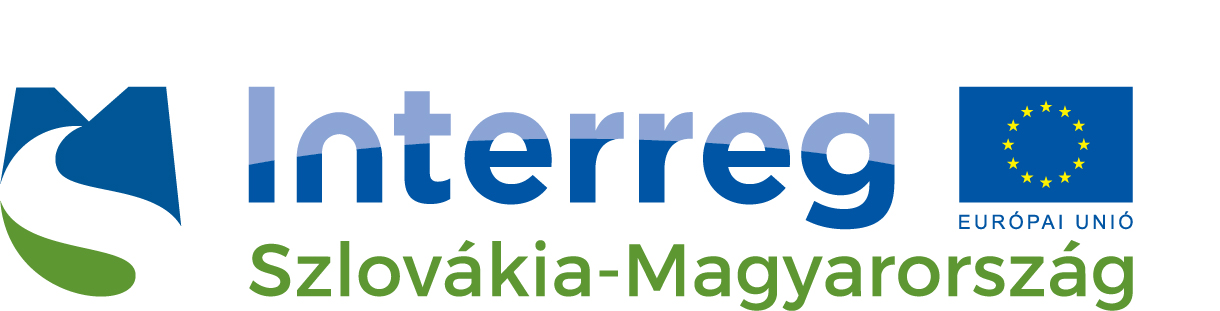 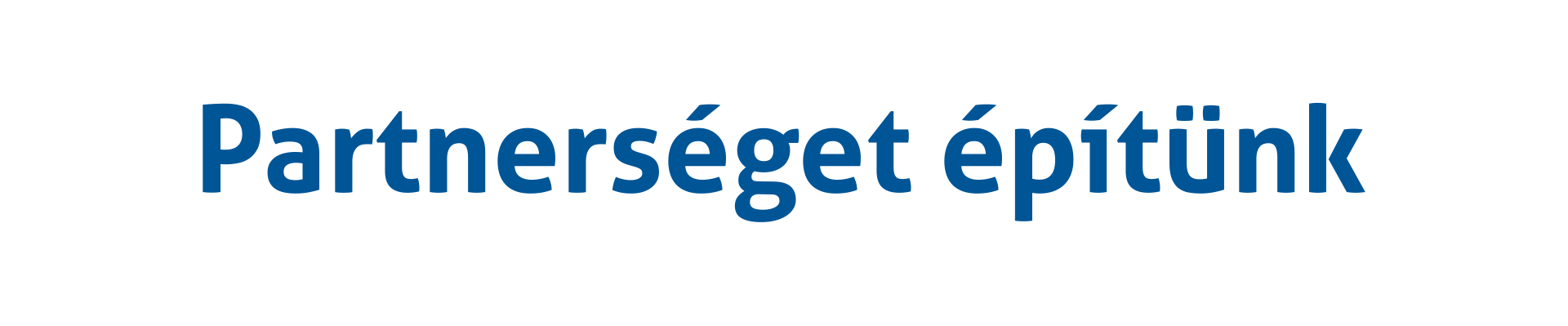 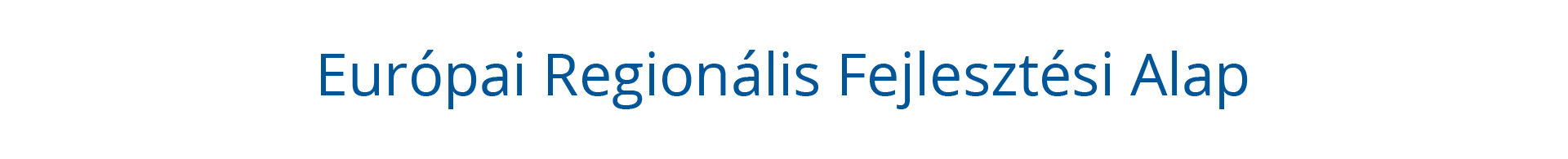 